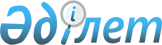 О внесении изменений в решение 10 сессии районного маслихата от 14 декабря 2012 года N 10/89 "О районном бюджете на 2013-2015 годы"Решение Шетского районного маслихата Карагандинской области от 19 марта 2013 года N 11/109. Зарегистрировано Департаментом юстиции Карагандинской области 12 апреля 2013 года N 2302

      В соответствии с Бюджетным кодексом Республики Казахстан от 4 декабря 2008 года, Законом Республики Казахстан "О местном государственном управлении и самоуправлении в Республике Казахстан" от 23 января 2001 года районный маслихат РЕШИЛ:



      1. Внести в решение 10 сессии районного маслихата от 14 декабря 2012 года N 10/89 "О районном бюджете на 2013-2015 годы" (зарегистрировано в Реестре государственной регистрации нормативных правовых актов за N 2098, опубликовано в газете "Шет Шұғыласы" от 17 января 2013 года N 03 (10.416)), следующие изменения:



      1) в пункте 1:

      в подпункте 1):

      цифры "1374188" заменить цифрами "4110559";

      цифры "2805793" заменить цифрами "2736371";

      в подпункте 2):

      цифры "4179981" заменить цифрами "4085841";

      в подпункте 4):

      в абзаце первом цифру "0" заменить цифрами "10000";

      в абзаце втором цифру "0" заменить цифрами "10000";

      в абзаце третьем цифру "0" заменить цифрами "10000";

      в подпункте 5):

      цифру "0" заменить цифрами "62271";

      в подпункте 6):

      цифру "0" заменить цифрами "62271";



      2) приложение 1 к указанному решению изложить в новой редакции согласно приложению к настоящему решению.



      2. Настоящее решение вводится в действие с 1 января 2013 года.      Председатель сессии                        Н. Шокпаров      Секретарь районного

      маслихата                                  А. Смагулулы

Приложение

к решению 11 сессии

районного маслихата

от 19 марта 2013 года N 11/109Приложение 1

к решению 10 сессии

районного маслихата

от 14 декабря 2012 года N 10/89 

Районный бюджет на 2013 год
					© 2012. РГП на ПХВ «Институт законодательства и правовой информации Республики Казахстан» Министерства юстиции Республики Казахстан
				КатегорияКатегорияКатегорияКатегорияСумма (тысяч тенге)КлассКлассКлассСумма (тысяч тенге)ПодклассПодклассСумма (тысяч тенге)НаименованиеСумма (тысяч тенге)123451. Доходы41105591Налоговые поступления136606301Подоходный налог2396152Индивидуальный подоходный налог23961503Социальный налог2678521Социальный налог26785204Налоги на собственность8274511Налоги на имущество7874133Земельный налог46834Налог на транспортные средства308095Единый земельный налог454605Внутренние налоги на товары, работы и услуги259882Акцизы30263Поступления за использование природных и других ресурсов169424Сборы за ведение предпринимательской и профессиональной деятельности601408Обязательные платежи, взимаемые за совершение юридически значимых действий и (или) выдачу документов уполномоченными на то государственными органами или должностными лицами51571Государственная пошлина51572Неналоговые поступления519801Доходы от государственной собственности9915Доходы от аренды имущества, находящегося в государственной собственности99106Прочие неналоговые поступления42071Прочие неналоговые поступления42073Поступления от продажи основного капитала292703Продажа земли и нематериальных активов29271Продажа земли29274Поступления трансфертов273637102Трансферты из вышестоящих органов государственного управления27363712Трансферты из областного бюджета2736371Функциональная группаФункциональная группаФункциональная группаФункциональная группаФункциональная группаСумма (тысяч тенге)Функциональная подгруппаФункциональная подгруппаФункциональная подгруппаФункциональная подгруппаСумма (тысяч тенге)Администратор бюджетных программАдминистратор бюджетных программАдминистратор бюджетных программСумма (тысяч тенге)ПрограммаПрограммаСумма (тысяч тенге)НаименованиеСумма (тысяч тенге)123456II. Затраты408584101Государственные услуги общего характера3947981Представительные, исполнительные и другие органы, выполняющие общие функции государственного управления352166112Аппарат маслихата района (города областного значения)21144001Услуги по обеспечению деятельности маслихата района (города областного значения)17747003Капитальные расходы государственного органа3397122Аппарат акима района (города областного значения)65013001Услуги по обеспечению деятельности акима района (города областного значения)63413003Капитальные расходы государственного органа1600123Аппарат акима района в городе, города районного значения, поселка, аула (села), аульного (сельского) округа266009001Услуги по обеспечению деятельности акима района в городе, города районного значения, поселка, аула (села), аульного (сельского) округа252401022Капитальные расходы государственного органа136082Финансовая деятельность23381452Отдел финансов района (города областного значения)23381001Услуги по реализации государственной политики в области исполнения бюджета района (города областного значения) и управления коммунальной собственностью района (города областного значения)16353003Проведение оценки имущества в целях налогообложения1800011Учет, хранение, оценка и реализация имущества, поступившего в коммунальную собственность3928018Капитальные расходы государственного органа13005Планирование и статистическая деятельность19251453Отдел экономики и бюджетного планирования района (города областного значения)19251001Услуги по реализации государственной политики в области формирования и развития экономической политики, системы государственного планирования и управления района (города областного значения)18951004Капитальные расходы государственного органа30002Оборона69431Военные нужды6943122Аппарат акима района (города областного значения)6943005Мероприятия в рамках исполнения всеобщей воинской обязанности594303Общественный порядок, безопасность, правовая, судебная, уголовно-исполнительная деятельность3509Прочие услуги в области общественного порядка и безопасности350458Отдел жилищно-коммунального хозяйства, пассажирского транспорта и автомобильных дорог района (города областного значения)350021Обеспечение безопасности дорожного движения в населенных пунктах35004Образование26031311Дошкольное воспитание и обучение152787471Отдел образования, физической культуры и спорта района (города областного значения)152787003Обеспечение дошкольного воспитания и обучения124860040Реализация государственного образовательного заказа в дошкольных организациях образования279272Начальное, основное среднее и общее среднее образование2391126123Аппарат акима района в городе, города районного значения, поселка, аула (села), аульного (сельского) округа5753005Организация бесплатного подвоза учащихся до школы и обратно в аульной (сельской) местности5753471Отдел образования, физической культуры и спорта района (города областного значения)2385373004Общеобразовательное обучение2356135005Дополнительное образование для детей и юношества292384Техническое и профессиональное, послесреднее образование28625471Отдел образования, физической культуры и спорта района (города областного значения)28625007Организация профессионального обучения286259Прочие услуги в области образования30593471Отдел образования, физической культуры и спорта района (города областного значения)30593009Приобретение и доставка учебников, учебно-методических комплексов для государственных учреждений образования района (города областного значения)16339020Ежемесячные выплаты денежных средств опекунам (попечителям) на содержание ребенка-сироты (детей-сирот), и ребенка (детей), оставшегося без попечения родителей за счет трансфертов из республиканского бюджета1425405Здравоохранение4809Прочие услуги в области здравоохранения480123Аппарат акима района в городе, города районного значения, поселка, аула (села), аульного (сельского) округа480002Организация в экстренных случаях доставки тяжелобольных людей до ближайшей организации здравоохранения, оказывающей врачебную помощь48006Социальная помощь и социальное обеспечение1205482Социальная помощь99077123Аппарат акима района в городе, города районного значения, поселка, аула (села), аульного (сельского) округа13234003Оказание социальной помощи нуждающимся гражданам на дому13234451Отдел занятости и социальных программ района (города областного значения)85843002Программа занятости25940004Оказание социальной помощи на приобретение топлива специалистам здравоохранения, образования, социального обеспечения, культуры, спорта и ветеринарии в сельской местности в соответствии с законодательством Республики Казахстан9000005Государственная адресная социальная помощь10926006Оказание жилищной помощи1508007Социальная помощь отдельным категориям нуждающихся граждан по решениям местных представительных органов8689010Материальное обеспечение детей-инвалидов, воспитывающихся и обучающихся на дому350016Государственные пособия на детей до 18 лет22599017Обеспечение нуждающихся инвалидов обязательными гигиеническими средствами и предоставление услуг специалистами жестового языка, индивидуальными помощниками в соответствии с индивидуальной программой реабилитации инвалида68319Прочие услуги в области социальной помощи и социального обеспечения21471451Отдел занятости и социальных программ района (города областного значения)21471001Услуги по реализации государственной политики на местном уровне в области обеспечения занятости и реализации социальных программ для населения18721011Оплата услуг по зачислению, выплате и доставке пособий и других социальных выплат2500021Капитальные расходы государственного органа25007Жилищно-коммунальное хозяйство2655341Жилищное хозяйство62116458Отдел жилищно-коммунального хозяйства, пассажирского транспорта и автомобильных дорог района (города областного значения)1000004Обеспечение жильем отдельных категорий граждан1000472Отдел строительства, архитектуры и градостроительства района (города областного значения)55377003Проектирование, строительство и (или) приобретение жилья коммунального жилищного фонда46372004Проектирование, развитие, обустройство и (или) приобретение инженерно-коммуникационной инфраструктуры9005479Отдел жилищной инспекции (города областного значения)5739001Услуги по реализации государственной политики на местном уровне в области жилищного фонда5239005Капитальные расходы государственного органа5002Коммунальное хозяйство113248123Аппарат акима района в городе, города районного значения, поселка, аула (села), аульного (сельского) округа12236014Организация водоснабжения населенных пунктов12236472Отдел строительства, архитектуры и градостроительства района (города областного значения)101012006Развитие системы водоснабжения и водоотведения1010123Благоустройство населенных пунктов90170123Аппарат акима района в городе, города районного значения, поселка, аула (села), аульного (сельского) округа90170008Освещение улиц населенных пунктов30313009Обеспечение санитарии населенных пунктов6560010Содержание мест захоронений и погребение безродных170011Благоустройство и озеленение населенных пунктов5312708Культура, спорт, туризм и информационное пространство2942981Деятельность в области культуры186551123Аппарат акима района в городе, города районного значения, поселка, аула (села), аульного (сельского) округа1160006Поддержка культурно-досуговой работы на местном уровне1160455Отдел культуры и развития языков района (города областного значения)185391003Поддержка культурно-досуговой работы1853912Спорт5999471Отдел образования, физической культуры и спорта района (города областного значения)5999013Развитие массового спорта и национальных видов спорта793014Проведение спортивных соревнований на районном (города областного значения) уровне2749015Подготовка и участие членов сборных команд района (города областного значения) по различным видам спорта на областных спортивных соревнованиях24573Информационное пространство76964455Отдел культуры и развития языков района (города областного значения)63853006Функционирование районных (городских) библиотек63853456Отдел внутренней политики района (города областного значения)13111002Услуги по проведению государственной информационной политики через газеты и журналы11611005Услуги по проведению государственной информационной политики через телерадиовещание15009Прочие услуги по организации культуры, спорта, туризма и информационного пространства24784455Отдел культуры и развития языков района (города областного значения)9021001Услуги по реализации государственной политики на местном уровне в области развития языков и культуры9021456Отдел внутренней политики района (города областного значения)15763001Услуги по реализации государственной политики на местном уровне в области информации, укрепления государственности и формирования социального оптимизма граждан12713003Реализация мероприятий в сфере молодежной политики2900006Капитальные расходы государственного органа15009Топливно-энергетический комплекс и недропользование506499Прочие услуги в области топливно-энергетического комплекса и недропользования50649458Отдел жилищно-коммунального хозяйства, пассажирского транспорта и автомобильных дорог района (города областного значения)649019Развитие теплоэнергетической системы649472Отдел строительства, архитектуры и градостроительства района (города областного значения)50000009Развитие теплоэнергетической системы5000010Сельское, водное, лесное, рыбное хозяйство, особо охраняемые природные территории, охрана окружающей среды и животного мира, земельные отношения1427441Сельское хозяйство26120453Отдел экономики и бюджетного планирования района (города областного значения)11325099Реализация мер по оказанию социальной поддержки специалистов11325474Отдел сельского хозяйства и ветеринарии района (города областного значения)14795001Услуги по реализации государственной политики на местном уровне в сфере сельского хозяйства и ветеринарии12582003Капитальные расходы государственного органа135007Организация отлова и уничтожения бродячих собак и кошек1078012Проведение мероприятий по идентификации сельскохозяйственных животных10006Земельные отношения14928463Отдел земельных отношений района (города областного значения)14928001Услуги по реализации государственной политики в области регулирования земельных отношений на территории района (города областного значения)13228004Организация работ по зонированию земель1500007Капитальные расходы государственного органа2009Прочие услуги в области сельского, водного, лесного, рыбного хозяйства, охраны окружающей среды и земельных отношений101696474Отдел сельского хозяйства и ветеринарии района (города областного значения)101696013Проведение противоэпизоотических мероприятий10169611Промышленность, архитектурная, градостроительная и строительная деятельность116982Архитектурная, градостроительная и строительная деятельность11698472Отдел строительства, архитектуры и градостроительства района (города областного значения)11698001Услуги по реализации государственной политики в области строительства, архитектуры и градостроительства на местном уровне11568015Капитальные расходы государственного органа13012Транспорт и коммуникации505331Автомобильный транспорт45755123Аппарат акима района в городе, города районного значения, поселка, аула (села), аульного (сельского) округа35455013Обеспечение функционирования автомобильных дорог в городах районного значения, поселках, аулах (селах), аульных (сельских) округах35455458Отдел жилищно-коммунального хозяйства, пассажирского транспорта и автомобильных дорог района (города областного значения)10300023Обеспечение функционирования автомобильных дорог103009Прочие услуги в сфере транспорта и коммуникаций4778458Отдел жилищно-коммунального хозяйства, пассажирского транспорта и автомобильных дорог района (города областного значения)4778037Субсидирование пассажирских перевозок по социально значимым городским (сельским), пригородным и внутрирайонным сообщениям477813Прочие1441233Поддержка предпринимательской деятельности и защита конкуренции11688469Отдел предпринимательства района (города областного значения)11688001Услуги по реализации государственной политики на местном уровне в области развития предпринимательства и промышленности11558004Капитальные расходы государственного органа1309Прочие132435452Отдел финансов района (города областного значения)23210012Резерв местного исполнительного органа района (города областного значения)23210458Отдел жилищно-коммунального хозяйства, пассажирского транспорта и автомобильных дорог района (города областного значения)47433001Услуги по реализации государственной политики на местном уровне в области жилищно-коммунального хозяйства, пассажирского транспорта и автомобильных дорог11765013Капитальные расходы государственного органа150040Реализация мер по содействию экономическому развитию регионов в рамках Программы "Развитие регионов" за счет целевых трансфертов из республиканского бюджета35518471Отдел образования, физической культуры и спорта района (города областного значения)61792001Услуги по обеспечению деятельности отдела образования, физической культуры и спорта14284018Капитальные расходы государственного органа4750815Трансферты121Трансферты12452Отдел финансов района (города областного значения)12006Возврат неиспользованных (недоиспользованных) целевых трансфертов1216Погашение займов78351Погашение займов7835452Отдел финансов района (города областного значения)7835008Погашение долга местного исполнительного органа перед вышестоящим бюджетом7835III. Чистое бюджетное кредитование70106Бюджетные кредиты7010610Сельское, водное, лесное, рыбное хозяйство, особо охраняемые природные территории, охрана окружающей среды и животного мира, земельные отношения701061Сельское хозяйство70106453Отдел экономики и бюджетного планирования района (города областного значения)70106006Бюджетные кредиты для реализации мер социальной поддержки специалистов70106КатегорияКатегорияКатегорияКатегорияСумма (тысяч тенге)КлассКлассКлассСумма (тысяч тенге)ПодклассПодклассСумма (тысяч тенге)НаименованиеСумма (тысяч тенге)123455Погашение бюджетных кредитов783501Погашение бюджетных кредитов78351Погашение бюджетных кредитов, выданных из государственного бюджета7835IV. Сальдо по операциям с финансовыми активами10000Приобретение финансовых активов1000013Прочие100009Прочие10000458Отдел жилищно-коммунального хозяйства, пассажирского транспорта и автомобильных дорог района (города областного значения)10000065Формирование или увеличение уставного капитала юридических лиц10000КатегорияКатегорияКатегорияКатегорияСумма (тысяч тенге)КлассКлассКлассСумма (тысяч тенге)ПодклассПодклассСумма (тысяч тенге)НаименованиеСумма (тысяч тенге)12345Поступления от продажи финансовых активов государства10000Функциональная группаФункциональная группаФункциональная группаФункциональная группаФункциональная группаСумма (тысяч тенге)Функциональная подгруппаФункциональная подгруппаФункциональная подгруппаФункциональная подгруппаСумма (тысяч тенге)Администратор бюджетных программАдминистратор бюджетных программАдминистратор бюджетных программСумма (тысяч тенге)ПрограммаПрограммаСумма (тысяч тенге)НаименованиеСумма (тысяч тенге)123456V. Дефицит (профицит) бюджета-62271VI. Финансирование дефицита (использование профицита) бюджета62271